Pesterzsébet, 2022. december 4.Kreisz János, lelkészGyógyulás AdventbenLectio: János 5; 1-9 „Ezek után ünnepük volt a zsidóknak, és felment Jézus Jeruzsálembe. Jeruzsálemben a Juh-kapunál van egy tó, amelyet héberül Betesdának neveznek. Ennek öt oszlopcsarnoka van. A betegek, vakok, sánták, sorvadásosak tömege feküdt ezekben, és várták a víz megmozdulását. Mert az Úr angyala időnként leszállt a tóra, és felkavarta a vizet: aki elsőnek lépett bele a víz felkavarása után, egészséges lett, bármilyen betegségben is szenvedett. Volt ott egy ember, aki harmincnyolc éve szenvedett betegségében. Amikor látta Jézus, hogy ott fekszik, és megtudta, hogy már milyen hosszú ideje, megkérdezte tőle: Akarsz-e meggyógyulni? A beteg így válaszolt neki: Uram, nincs emberem, hogy amint felkavarodik a víz, beemeljen a medencébe. Amíg én odaérek, más lép be előttem. Jézus ezt mondta neki: Kelj fel, vedd az ágyadat, és járj! És azonnal meggyógyult ez az ember, felvette az ágyát, és járt. Aznap pedig szombat volt.”Alapige: János 5; 6b „Akarsz-e meggyógyulni?”Kedves Testvérek! Elgondolkodtam azon, hogy mi emberek, miben hasonlítunk egymásra? A különbözőségeinket órákig tudnánk sorolni, szinte vég nélkül, hiszen más-más kultúrából valók vagyunk, más nyelveket beszélünk, más a hitünk, mások a szokásaink. És Advent kapcsán, rá kellett, hogy jöjjek arra, hogy mindenképpen hasonlítunk egymásra abban, hogy várakozó emberek vagyunk. Minden ember, gyermekkorától kezdve várakozó ember. A gyermek várakozik, vágyik arra, hogy felnőjön. A fiatalember várakozik arra, hogy megtalálja élete párját. A felnőtt ember várakozik arra, hogy gyermekei, jó munkája, szép háza legyen. Az idősödő ember várakozik arra, hogy megláthassa unokáit, megláthassa azt, hogy nem vész feledésbe a neve, hanem megy tovább a család. És beszélgettem olyan emberrel is, aki idősödő fejjel azt mondta nekem: „Tudod Janikám, én már úgy mennék haza.” Várakozik arra, vágyakozik arra, hogy végre megláthassa az ő Megváltóját, Jézust. Kedves testvérek, tulajdonképpen mondhatjuk azt, hogy várakozások közepette éljük az életünket. És van a várakozásnak egy nagyon pozitív vonzata. Van a várakozásban nagyon jó dolog is! Ugyanis az tud várni, az tud várakozni valamire, akinek reménysége van. Mert várni azt jelenti, hogy tudom, hogy valami hiányzik, valami nem teljes, valami nem jól van úgy, ahogy van, de nem adtam föl a reményt arra nézve, hogy egyszer majd megoldódik minden! Drága ajándéka Istennek az, amikor valaki így tud várni!De veszedelmei, kísértései is vannak a várakozásnak! Egyik kísértése az, hogy az ember maga képzel el magának megoldatlan helyzetében valamilyen megoldást, és ahhoz ragaszkodik, minden váradalmával csak azt az elképzelt megoldást várja, és érzéketlen marad minden más megoldási lehetőséggel szemben.És végül azt is mondhatjuk, hogy a várakozásainkban nem csak egymásra, hanem az Istenre is hasonlítunk. Mert nem csak emberi vonás a várakozás. A tékozló fiú történetéből is tudjuk azt, hogy az Atya is várakozik. De az ő várakozásának a tárgya az, hogy végre haza térj. Hogy abbahagyd tékozló életedet, hazatérj. Az Atya azt várja minden tékozló fiúnál, hogy végre kimondhassa: „Ez az én fiam meghalt és feltámadott, elveszett és megtaláltatott.”Felolvasott Igénkben egy várakozó és vágyakozó emberről hallhattunk. Egy emberről, aki 38 éve vár arra, hogy meggyógyuljon, a megoldás pedig látszólag csak néhány méterre van tőle, mégsem sikerül meggyógyulnia. Kedves testvérek, még mielőtt a történet mélyére mennénk, szeretném a figyelmeteket arra irányítani, hogy milyen csodálatos az, hogy Jézusnak időknek előtte elkészített és elrendelt találkozásai vannak. Időknek előtte eldöntetett, hogy a Megváltó, miután testet ölt, találkozni fog ezzel a 38 éve beteg, nyomorult emberrel. Pedig azt olvassuk, hogy betegek, vakok, sánták, sorvadásosak tömege feküdt ott. Talán több száz ember. Jézus mégis csak ehhez az egyhez megy oda. Mert időknek előtte eldöntetett, hogy ez a találkozás létre fog jönni!És ez ma is így van! Rólam is döntött, hogy egy nyári táborban találkozunk, és rólad is! Hiszed ezt? Merd csak elhinni! Ha még nem történt veled ilyen találkozás, akkor hidd el, Jézus úton van feléd és találkozni akar veled. Talán éppen itt és most. Kedves Testvérek, Jézus elindult fel Jeruzsálembe, a zsidók egy ünnepére, és megérkezett a városhoz. Jézus korában Jeruzsálemet körbe vette egy nagy városfal. Ennek a falnak az észak-keleti csücskéhez érkezve, a Juh-kapun keresztül mentek be az emberek a városba. Ahogyan a bibliai híradásban olvashatjuk, Jeruzsálem ezen részén volt egy kis tó, a Bethesda. Ezt a tavacskát öt oszlopcsarnok ölelte körül. Ez pedig egy döbbenetes szám. El tudjuk ezt képzelni? A bibliai beszámoló tömegről beszél, az öt oszlopcsarnok pedig jelzi, hogy mekkora terület volt ez. Sok száz meg száz, talán ezer ember is volt ott. Nyomor, betegségek, vakok, sánták, sorvadásosak. Borzasztó látvány lehetett. Gondoljunk bele! Egy kórteremben is szörnyű 4-5 embert együtt látni. Itt egy óriási tömeg volt. Ha valakikre, hát őrájuk mindenképpen igaz az, amiről a bevezetőben beszéltünk, várakozások között élték az életüket. Akár egy emberöltőnyi időt is eltölthettek ott. Mindegyük várakozásának a tárgya ugyanaz volt: ha megmozdul a víz, és elsőként belépek abba, meggyógyulok. Itt a történetben ezek a betegek a víz megmozdulását várták. El sem tudták képzelni, hogy számukra másként is volna gyógyulás. Úgy odamerevedett a váradalmuk a vízhez, hogy a közöttük járó Jézust észre sem vették. Jézus, a Krisztus ott járt a betegek között, de ki törődött volna Vele? Nem Ő volt ott a fontos a betegek számára, hanem a víz megmozdulása.Döbbenetes jelenet! A világ Világossága, a Messiás, a Megváltó ott jár közöttük és észre sem veszi senki! Pedig Jézusnak nyilvánvalóan már nagy híre volt ekkor. Hiszen Nikodémus már felkereste Őt, tehát a legtekintélyesebb emberek figyelmét is már felkeltette a tanításával, a gyógyításaival és a csodáival. A nagyhírű Gyógyító, az áldott Orvos megérkezett a betegségek házába, és senki sem veszi észre Őt. Elszomorító jelenet. Mint amikor egy orvosi rendelőben bent ül az orvos, de kint az emberek csak a betegségeikről beszélgetnek, és senki nem megy be az orvoshoz. Kedves Testvérek! Aki nem találkozott még személyesen Jézus Krisztussal, az lelki értelemben éppen olyan, mint azok, akik akkor ott a Bethesda tava körül ültek. Valami külső dologtól, valami természetfelettinek látszótól várják életük problémáira a megoldást. Például a horoszkóptól, vagy ilyen-olyan keleti misztikus vallásoktól. És képesek akár egy egész életet feláldozni azért, hogy megoldódjon a probléma. Mert csak néhány méterre van a tó, amibe, ha belépek minden rendben lesz! Minden ilyen megoldásnak tűnő módszer, mind-mind olyanok mint ennek a 38 éve beteg embernek az életében a Bethesda tava. Szerencsétlen ezt az egy megoldást látta maga előtt, és eltöltött ott a parton ki tudja hány évet! Erre áldozták az életüket az ott lévő emberek, hogy megoldódjanak az életük problémái, és közben senki nem vette észre, hogy Jézus ott volt. Különösen nagy tragédia az, amikor ez egy templomba járó embernek az életében történik. Önmagát hívőnek mondja, de nem igazából Jézustól vár gyógyulást, hanem valami egészen mástól. Ne a vízmozdulásra, ne valami külső praktikára, ne arra várj, hogy „majd, ha ezt megteszem, akkor jobb lesz.” Nem lesz jobb! Ne VALAMIRE, hanem VALAKIRE várakozz! Ne VALAMIT, hanem VALAKIT keress! Ez a VALAKI Jézus Krisztus az élő Isten Fia. Jézust senki nem várta, mégis létrejön a nagy találkozás. „Mert Jézus azért jött, hogy megkeresse és megtartsa, ami elveszett.” A Messiás odalép a több száz ember közül egy 38 éve beteg emberhez. Az Ige nem részletezi, hogy milyen betegsége volt, de nem is fontos. Feltesz neki egy olyan kérdést, amire valljuk be, nem bonyolult a válasz. A kérdés így hangzik: „Akarsz-e meggyógyulni?” A beteg válasza pedig lesújtó: „Uram, nincs emberem, hogy a mikor a víz felzavarodik, bevigyen engem a tóba; és mire én oda érek, más lép be előttem.” Olyan szörnyű ezt hallani, olvasni. Milyen beszűkült, elkeseredett állapotban lehetett ez az ember? Harmincnyolc év után még mindig egy soha be nem teljesülő váradalom határozza meg az életét. Ráadásul a váradalma eleve kivitelezhetetlen, hiszen ha még embere is lenne, aki beviszi őt a tóba, akkor sem őt érintené először a víz, hanem azt, aki őt viszi. Sehogy sem működhet a terve. Kedves testvérek! A reménytelen várakozás ennyire képes megbetegíteni egy ember szívét! Figyeljétek meg, ott áll Jézus, megkérdezi, hogy akarsz-e meggyógyulni? A válasz pedig nem egy igen, vagy egy nem, hanem elkezdi magyarázni, hogy miért nem sikerült eddig. „Uram, nincs emberem, hogy a mikor a víz felzavarodik, bevigyen engem a tóba; és mire én oda érek, más lép be előttem.”Azt is jelenti ez, hogy hisz abban, hogy sikerülne, ha lenne embere! Úgy gondolom, hogy az nem róható fel ennek a 38 éve betegnek, hogy Jézust nem ismerte meg. Azt hiszem, ha megismerte volna, akkor valószínűleg a lábai elé vetette volna magát, ezt mondva: „gyógyíts meg Uram!” Az viszont felróható, és ebből sokat tanulhatunk, hogy görcsösen ragaszkodik valamihez, ami nem tud megoldás lenni. Mindeközben pedig felkínálták neki a gyógyulás lehetőségét! Úgy elgondolkodtam azon, hogy az eddigi lelkigondozó beszélgetéseimben, milyen életmegoldásokat mondtak nekem az emberek, akikkel beszélgettem. „Ha új munkahelyem lesz, akkor rendeződik minden.” „Ha új párom lesz, akkor minden rendben lesz, ő nem ért meg engem.” „Ha mindent 110%-ra teljesítek akkor érni fogok valamit.” „Ha mindenkinek megpróbálok segíteni, akkor szeretni fognak.”Ezek mind-mind emberi megoldások, és az összes ugyanarra az egy bajra próbál megoldást adni. Mégpedig arra, hogy lelki értelemben, eredendően mind olyanok vagyunk, mint a Bethesda partján fekvő 38 éve beteg ember. Ugyanis az első elkövetett bűn óta, minden ember úgy születik meg, hogy bűnsebzett, lelki értelemben olyan magatehetetlen ember, mint ahogyan ezt a 38 éve beteg embert láthatjuk.Tudjuk, érezzük, hogy nincsen minden rendben az életünkben. Nem tudjuk igazából az okát, de mégis megpróbálunk megoldást keríteni rá. „Ha egyszer sikerülne elsőként beérnem a tóba…” - gondolhatta rengetegszer az a beteg ember. „Ha elköltözök otthonról, majd a környezetváltás segít” „Ha elválok, akkor minden rendben lesz” „Ha ezt, meg ezt, meg ezt megteszem akkor meggyógyulok!” Nem fogsz! Kár erőlködnöd Testvér! Nem fog menni.Drága Testvér! Ezen a bűnsebzett lelki állapoton te változtatni nem tudsz! De milyen jó az, hogy Jézus azért jött, hogy az elveszetteket megkeresse! Semmit nem kell tenned! Nem kell embert fogadni, hogy vigyen be a tóba, ahol megújulásra számítasz! Nem jelent valós segítséget. Egy Valaki jelenti azt! És Ő ha úgy akarja kérdezhet ma. „Akarsz-e meggyógyulni?” Mert Jézus Krisztus ma is járja ám ezt a nyomorult világot. Megáll embereknél, és megkérdezi: „Akarsz-e meggyógyulni?” Tőled is kérdezheti! Két szavas választ vár. Nem kell semmi mást tenned, mint ennyit mondani: Igen, Uram! Meg fog gyógyítani! Biztos lehetsz benne. Mert ha Ő egyszer megkérdezi, akkor azért kérdezi meg, mert meg akar gyógyítani. És Ő képes rá! Testvérek, az életünk gondjaira, bajaira, nehézségeire a megoldás csak az Úr Jézus Krisztusban lehet! Senki és semmi másban! Ennek a történetnek az egyik legnagyobb csodája abban van, hogy bár ez az ember nem azt a választ adta, amit emberileg nézve mindenki várt volna, Jézus mégis könyörül rajta. Nem szorgalmazza tovább a beszélgetést, csupán ennyit mond neki: „Kelj fel, vedd a te nyoszolyádat, és járj!” És a csodák csodája, hogy megelevenedik a beteg, aki harmincnyolc éve szenved a betegségében. Járni kezd, és elviszi onnan a nyoszolyáját. Nincs már semmi, ami megkötözné ezt az embert! Kedves Testvérek! Akit Jézus egyszer már meggyógyíthatott, az hasonló dolgot élt át, mint ez az ember. Mert lelki értelemben olyanok vagyunk, mint azok, akik ott voltak a Bethesda partjánál. De amikor az embert Jézus meggyógyítja, újjászületik, akkor Jézus adja a csodálatos Szentlelket is, ilyenkor pedig hasonló dolgot élünk át, mint ez a beteg ember.Egyszerűbben megfogalmazva új mennyei erő részeseivé leszünk. Nagyon beszédes az, hogy ennek a harmincnyolc éve beteg embernek az első útja hová vezetett. A templomba ment, nem máshová! Mehetett volna mulatni, enni, inni, élvezni az életet. Nem, ő a templomba ment. Bár nem beszél róla a Szentírás, úgy gondolom, hogy hálát adni ment oda és dicsőíteni az Istent. Ott találkoztak újból Jézussal. Mert a meggyógyított életű ember nem vágyik sehova máshová, csak Isten házába. Kedves Testvérek, én tudom azt, hogy nem minden beteg gyógyul meg. Hiszen gyakran fájóan fiatalon különböző betegségek miatt elveszítünk olyan embereket is, akik hívő, megtért szívű férfiak és asszonyok voltak. Az igében sem olvasunk olyasmit, hogy Jézus mindenkit meggyógyított volna. Ezen az egyen, aki 38 év óta itt várakozó betegen mutatta meg Jézus a fenségét és teljhatalmát. Mert pontosan tudja, hogy az Atya terve, végzése szerint az az idő, amikor megszűnik minden betegség, minden halál, minden nyomorúság, még nem érkezett el. Nem ezeket az időket éljük. Jézus nem is ígérte meg, hogy mindenki meg fog gyógyulni. Jézus ennél sokkal, de sokkal többet ígért. Azt mondta: „Akit nekem ad az Atya, az mind énhozzám jön, és aki énhozzám jön, azt én nem küldöm el.” Azt jelenti ez Testvérek, hogy aki Jézusé, annak a legtöbbet adja, önmagát. Éppen ezért, ha a szívedbe fogadtad Jézust, jöhet az életben bármilyen betegség, nehézség, egy valamiben megrendíthetetlenül hinni fogsz. Mégpedig abban, hogy ha ez jelenti a földi út végét, akkor is tudom, hogy hová megyek. Szeretettel bíztatlak arra, hogy fogadd el Jézustól azt, amit Ő ígért, amiért helyettünk megküzdött és meghalt. Az örök életet. Ámen!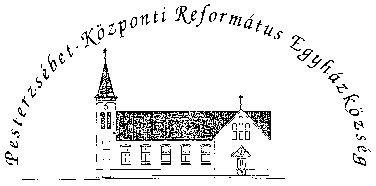 Pesterzsébet-Központi Református Egyházközség1204 Budapest, Ady E. u. 81.Tel/Fax: 283-0029www.pkre.hu   1893-2022